ЧЕРКАСЬКА ОБЛАСНА РАДАР І Ш Е Н Н Я17.06.2022                                                                               № 13-29/VIII	Відповідно до статті 59 Закону України «Про місцеве самоврядування в Україні» обласна рада вирішила:Внести до рішення обласної ради від 19.02.2021 № 5-45/VIІІ «Про структуру і чисельність виконавчого апарату обласної ради» зміни, виклавши розділ 7 та останню позицію додатку до розпорядження у такій редакції:2. Рішення набирає чинність з 01.08.2022.Голова                                                                            А.ПІДГОРНИЙПро внесення змін до рішення обласної ради від 19.02.2021              № 5-45/VIІІ «Про структуру                          і чисельність виконавчого апарату обласної ради»7Фінансово-господарський відділФінансово-господарський відділ1Начальник відділу, головний бухгалтер12Головний спеціаліст33Водій3Всього51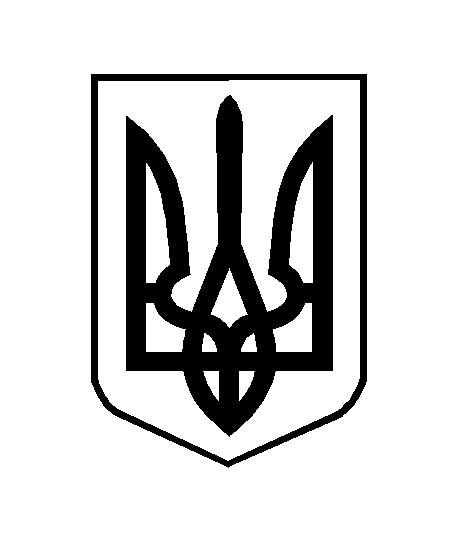 